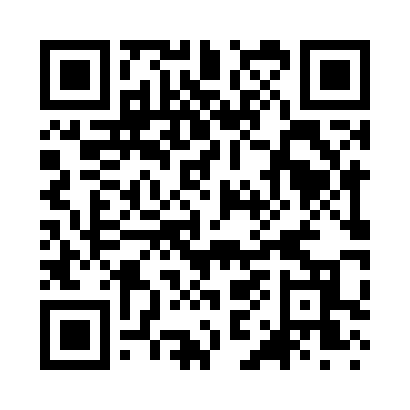 Prayer times for Shea, Oklahoma, USAMon 1 Jul 2024 - Wed 31 Jul 2024High Latitude Method: Angle Based RulePrayer Calculation Method: Islamic Society of North AmericaAsar Calculation Method: ShafiPrayer times provided by https://www.salahtimes.comDateDayFajrSunriseDhuhrAsrMaghribIsha1Mon4:496:171:355:268:5310:212Tue4:506:181:355:268:5310:213Wed4:506:181:365:268:5310:214Thu4:516:191:365:268:5210:205Fri4:526:191:365:268:5210:206Sat4:526:201:365:268:5210:197Sun4:536:201:365:278:5210:198Mon4:546:211:365:278:5210:199Tue4:556:221:375:278:5110:1810Wed4:556:221:375:278:5110:1711Thu4:566:231:375:278:5010:1712Fri4:576:231:375:278:5010:1613Sat4:586:241:375:278:5010:1614Sun4:596:251:375:278:4910:1515Mon5:006:251:375:278:4910:1416Tue5:016:261:375:278:4810:1317Wed5:026:271:375:278:4810:1318Thu5:036:281:375:278:4710:1219Fri5:046:281:385:278:4610:1120Sat5:056:291:385:278:4610:1021Sun5:066:301:385:278:4510:0922Mon5:076:301:385:278:4410:0823Tue5:086:311:385:278:4410:0724Wed5:096:321:385:278:4310:0625Thu5:106:331:385:278:4210:0526Fri5:116:331:385:268:4110:0427Sat5:126:341:385:268:4110:0328Sun5:136:351:385:268:4010:0229Mon5:146:361:385:268:3910:0130Tue5:156:371:385:268:389:5931Wed5:166:371:375:258:379:58